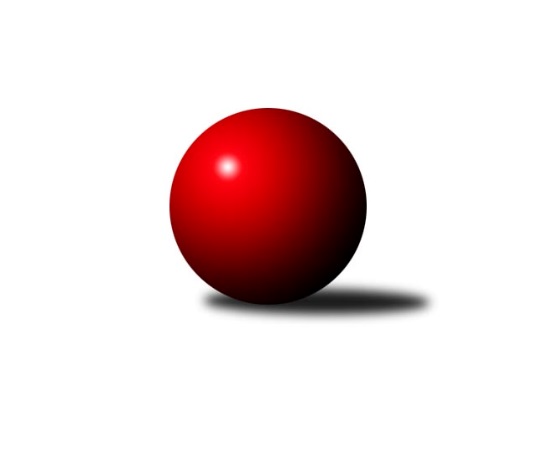 Č.14Ročník 2023/2024	3.2.2024Nejlepšího výkonu v tomto kole: 3499 dosáhlo družstvo: KK Vyškov B3. KLM C 2023/2024Výsledky 14. kolaSouhrnný přehled výsledků:Loko Č. Třebová 	- TJ Spartak Přerov B	7:1	3431:3290	15.0:9.0	3.2.KK Zábřeh B	- TJ Sokol Luhačovice	5:3	3266:3258	13.0:11.0	3.2.KK Šumperk A	- KK Jiskra Rýmařov 	6:2	3464:3306	18.0:6.0	3.2.TJ Spartak Bílovec	- KK Vyškov B	2:6	3382:3499	11.5:12.5	3.2.TJ Sokol Bohumín 	- TJ Odry 	6:2	3234:3137	14.0:10.0	3.2.Sokol Přemyslovice 	- TJ Opava 	2:6	3124:3244	11.0:13.0	3.2.Tabulka družstev:	1.	TJ Opava	14	11	1	2	76.0 : 36.0 	189.5 : 146.5 	 3371	23	2.	TJ Odry	14	10	0	4	70.0 : 42.0 	188.5 : 147.5 	 3373	20	3.	KK Zábřeh B	14	10	0	4	68.0 : 44.0 	186.5 : 149.5 	 3350	20	4.	KK Šumperk A	14	9	0	5	62.5 : 49.5 	164.0 : 172.0 	 3330	18	5.	KK Vyškov B	14	8	0	6	63.5 : 48.5 	174.5 : 161.5 	 3297	16	6.	Loko Č. Třebová	14	7	0	7	52.5 : 59.5 	158.5 : 177.5 	 3305	14	7.	TJ Sokol Luhačovice	14	5	2	7	56.0 : 56.0 	170.5 : 165.5 	 3354	12	8.	Sokol Přemyslovice	14	5	1	8	49.0 : 63.0 	161.5 : 174.5 	 3290	11	9.	TJ Sokol Bohumín	14	4	2	8	43.5 : 68.5 	153.5 : 182.5 	 3234	10	10.	KK Jiskra Rýmařov	14	5	0	9	43.0 : 69.0 	146.0 : 190.0 	 3217	10	11.	TJ Spartak Přerov B	14	4	0	10	44.0 : 68.0 	155.0 : 181.0 	 3285	8	12.	TJ Spartak Bílovec	14	3	0	11	44.0 : 68.0 	168.0 : 168.0 	 3284	6Podrobné výsledky kola:	 Loko Č. Třebová 	3431	7:1	3290	TJ Spartak Přerov B	Jakub Sokol	148 	 150 	 140 	163	601 	 3:1 	 589 	 145	147 	 156	141	Michal Loučka	Adam Bezdíček	155 	 135 	 148 	139	577 	 3:1 	 567 	 143	124 	 165	135	Libor Daňa	Jiří Kmoníček	139 	 140 	 159 	144	582 	 3:1 	 534 	 153	114 	 133	134	Zdeněk Macháček	Petr Holanec	128 	 139 	 125 	152	544 	 3:1 	 507 	 144	115 	 117	131	Vojtěch Venclík	Jiří Hetych ml.	150 	 124 	 166 	134	574 	 2:2 	 561 	 136	144 	 139	142	Vladimír Mánek	Miloslav Hýbl	136 	 174 	 132 	111	553 	 1:3 	 532 	 137	132 	 140	123	Milan Kandarozhodčí: Jiří Hetych st.Nejlepší výkon utkání: 601 - Jakub Sokol	 KK Zábřeh B	3266	5:3	3258	TJ Sokol Luhačovice	Tomáš Pěnička	145 	 139 	 113 	129	526 	 2:2 	 534 	 125	148 	 139	122	Libor Slezák	Jiří Flídr	142 	 129 	 137 	140	548 	 3:1 	 525 	 128	127 	 138	132	Jiří Konečný	Lukáš Horňák	147 	 118 	 149 	137	551 	 1:3 	 575 	 137	129 	 152	157	Miroslav Hvozdenský	Libor Krejčí *1	113 	 125 	 152 	115	505 	 1:3 	 540 	 143	135 	 141	121	Milan Žáček	Jan Körner	122 	 137 	 136 	145	540 	 2:2 	 512 	 124	140 	 124	124	Karel Máčalík	Josef Sitta	147 	 159 	 145 	145	596 	 4:0 	 572 	 139	152 	 140	141	Tomáš Molekrozhodčí: Soňa Keprtovástřídání: *1 od 61. hodu Milan ŠulaNejlepší výkon utkání: 596 - Josef Sitta	 KK Šumperk A	3464	6:2	3306	KK Jiskra Rýmařov 	Rostislav Biolek	142 	 144 	 135 	126	547 	 3:1 	 517 	 136	138 	 112	131	Ladislav Janáč	Martin Macas	148 	 138 	 162 	149	597 	 4:0 	 536 	 134	135 	 133	134	Pavel Konštacký	Pavel Heinisch	126 	 144 	 128 	132	530 	 2:2 	 550 	 124	133 	 145	148	Jaroslav Tezzele	František Habrman	137 	 138 	 148 	156	579 	 2:2 	 580 	 137	159 	 148	136	Petr Chlachula	Jaroslav Vymazal	157 	 165 	 147 	137	606 	 3:1 	 580 	 155	141 	 141	143	Antonín Sochor	Jaromír Rabenseifner	159 	 140 	 157 	149	605 	 4:0 	 543 	 142	131 	 135	135	Ladislav Stárekrozhodčí: Adam BělaškaNejlepší výkon utkání: 606 - Jaroslav Vymazal	 TJ Spartak Bílovec	3382	2:6	3499	KK Vyškov B	Michal Kudela	140 	 145 	 142 	145	572 	 4:0 	 513 	 138	139 	 129	107	Kryštof Pevný	Petr Číž	141 	 147 	 136 	135	559 	 2:2 	 577 	 160	143 	 149	125	Petr Večerka	Antonín Fabík	163 	 126 	 131 	122	542 	 1:3 	 641 	 148	161 	 160	172	Luděk Rychlovský	Filip Sýkora	135 	 129 	 136 	145	545 	 1:3 	 614 	 158	164 	 150	142	Eduard Varga	David Binar	134 	 127 	 134 	132	527 	 0:4 	 585 	 149	148 	 135	153	Pavel Zaremba	Tomáš Binar	161 	 161 	 142 	173	637 	 3.5:0.5 	 569 	 149	151 	 142	127	Petr Matuškarozhodčí:  Vedoucí družstevNejlepší výkon utkání: 641 - Luděk Rychlovský	 TJ Sokol Bohumín 	3234	6:2	3137	TJ Odry 	Stanislav Sliwka	146 	 129 	 128 	129	532 	 2:2 	 536 	 139	129 	 139	129	Marek Frydrych	Fridrich Péli	138 	 133 	 143 	131	545 	 3:1 	 514 	 135	128 	 119	132	Martin Pavič	Petr Kuttler	156 	 149 	 140 	124	569 	 3:1 	 500 	 120	117 	 116	147	Ondřej Gajdičiar *1	Jozef Kuzma	144 	 144 	 132 	140	560 	 3:1 	 517 	 116	147 	 124	130	Jan Kučák	Aleš Kohutek	148 	 130 	 124 	131	533 	 3:1 	 518 	 135	143 	 121	119	Michal Pavič	Karol Nitka *2	126 	 122 	 108 	139	495 	 0:4 	 552 	 130	154 	 127	141	Karel Chlevišťanrozhodčí: Štefan Dendisstřídání: *1 od 61. hodu Petr Dvorský, *2 od 55. hodu Jan ZaškolnýNejlepší výkon utkání: 569 - Petr Kuttler	 Sokol Přemyslovice 	3124	2:6	3244	TJ Opava 	Pavel Močár *1	129 	 99 	 133 	133	494 	 1.5:2.5 	 520 	 129	127 	 130	134	Miroslav Stuchlík	Radek Grulich	123 	 127 	 135 	143	528 	 1:3 	 583 	 140	140 	 161	142	Michal Markus	Eduard Tomek	126 	 137 	 127 	119	509 	 1:3 	 544 	 135	125 	 134	150	Luděk Slanina	Pavel Močár ml.	132 	 122 	 139 	140	533 	 2.5:1.5 	 528 	 132	138 	 123	135	Michal Blažek	Jiří Šoupal	151 	 122 	 145 	118	536 	 2:2 	 582 	 145	152 	 131	154	Milan Jahn	Jan Sedláček	126 	 129 	 149 	120	524 	 3:1 	 487 	 111	125 	 126	125	Tomáš Valíčekrozhodčí: Jiří Zapletalstřídání: *1 od 61. hodu Tomáš FrausNejlepší výkon utkání: 583 - Michal MarkusPořadí jednotlivců:	jméno hráče	družstvo	celkem	plné	dorážka	chyby	poměr kuž.	Maximum	1.	Tomáš Molek 	TJ Sokol Luhačovice	593.35	386.1	207.3	1.6	7/7	(643)	2.	Petr Bracek 	TJ Opava 	592.43	382.0	210.5	2.0	8/9	(657)	3.	Michal Markus 	TJ Opava 	586.56	381.2	205.4	1.7	9/9	(634)	4.	Petr Wolf 	TJ Opava 	582.72	394.6	188.1	4.0	6/9	(639)	5.	Marek Frydrych 	TJ Odry 	582.69	384.9	197.8	3.7	7/9	(657)	6.	Karel Chlevišťan 	TJ Odry 	576.33	369.6	206.7	2.1	8/9	(638)	7.	Tomáš Binar 	TJ Spartak Bílovec	576.30	376.0	200.3	2.6	6/6	(648)	8.	Eduard Varga 	KK Vyškov B	573.89	385.3	188.6	3.8	6/8	(626)	9.	Jaroslav Vymazal 	KK Šumperk A	572.41	375.9	196.5	3.0	7/7	(624)	10.	Martin Macas 	KK Šumperk A	571.94	381.8	190.2	4.9	7/7	(632)	11.	Jakub Sokol 	Loko Č. Třebová 	571.24	380.4	190.9	3.5	7/8	(601)	12.	Lukáš Horňák 	KK Zábřeh B	570.64	375.6	195.0	3.0	7/7	(613)	13.	Josef Sitta 	KK Zábřeh B	568.04	378.0	190.0	2.6	7/7	(600)	14.	Michal Kudela 	TJ Spartak Bílovec	567.50	380.9	186.7	4.9	5/6	(600)	15.	Petr Kuttler 	TJ Sokol Bohumín 	566.00	371.2	194.8	4.4	6/6	(645)	16.	Ladislav Stárek 	KK Jiskra Rýmařov 	564.63	366.2	198.4	1.9	6/8	(605)	17.	Michal Pavič 	TJ Odry 	564.15	375.5	188.6	2.8	8/9	(597)	18.	Stanislav Beňa  ml.	TJ Spartak Přerov B	564.14	383.5	180.6	5.7	7/9	(582)	19.	Petr Chlachula 	KK Jiskra Rýmařov 	563.82	376.7	187.1	5.8	7/8	(580)	20.	Tomáš Vejmola 	KK Vyškov B	562.17	380.5	181.7	5.8	6/8	(610)	21.	Vratislav Kunc 	TJ Sokol Luhačovice	562.10	383.7	178.4	5.7	5/7	(616)	22.	Martin Pavič 	TJ Odry 	562.07	373.9	188.2	5.4	9/9	(634)	23.	Jiří Kmoníček 	Loko Č. Třebová 	562.06	373.9	188.2	3.4	6/8	(596)	24.	Radek Grulich 	Sokol Přemyslovice 	561.84	372.6	189.3	2.9	7/7	(609)	25.	Jiří Martinů 	TJ Sokol Luhačovice	561.27	372.9	188.4	5.5	5/7	(591)	26.	Jiří Hetych  ml.	Loko Č. Třebová 	561.22	364.6	196.6	5.1	6/8	(583)	27.	Petr Dvorský 	TJ Odry 	559.17	364.9	194.3	3.8	6/9	(608)	28.	Jan Körner 	KK Zábřeh B	559.09	365.3	193.8	4.4	7/7	(601)	29.	Rostislav Biolek 	KK Šumperk A	557.89	371.2	186.7	5.9	7/7	(592)	30.	Luděk Rychlovský 	KK Vyškov B	557.75	370.9	186.8	3.8	6/8	(641)	31.	Eduard Tomek 	Sokol Přemyslovice 	557.74	371.7	186.0	3.5	6/7	(573)	32.	Tomáš Pěnička 	KK Zábřeh B	556.71	370.4	186.3	4.3	7/7	(585)	33.	Adam Bezdíček 	Loko Č. Třebová 	555.73	373.1	182.7	5.1	8/8	(603)	34.	Jaromír Rabenseifner 	KK Šumperk A	555.40	370.5	184.9	3.5	7/7	(605)	35.	Milan Šula 	KK Zábřeh B	555.26	381.0	174.3	3.5	6/7	(579)	36.	Milan Jahn 	TJ Opava 	553.14	374.1	179.0	4.6	7/9	(582)	37.	Pavel Močár  ml.	Sokol Přemyslovice 	553.07	365.1	188.0	5.7	5/7	(584)	38.	Jan Kučák 	TJ Odry 	552.89	372.0	180.9	8.6	6/9	(580)	39.	Milan Zezulka 	TJ Spartak Bílovec	551.38	373.4	178.0	5.4	4/6	(587)	40.	Luděk Slanina 	TJ Opava 	550.83	362.6	188.2	2.7	6/9	(605)	41.	Jan Sedláček 	Sokol Přemyslovice 	550.53	367.5	183.1	3.3	7/7	(582)	42.	Jiří Flídr 	KK Zábřeh B	549.88	371.5	178.4	5.0	5/7	(592)	43.	Aleš Kohutek 	TJ Sokol Bohumín 	549.67	379.6	170.1	4.5	5/6	(573)	44.	Ondřej Gajdičiar 	TJ Odry 	549.63	366.9	182.8	4.4	8/9	(583)	45.	Pavel Heinisch 	KK Šumperk A	549.62	371.2	178.4	6.3	7/7	(595)	46.	Jiří Šoupal 	Sokol Přemyslovice 	548.98	369.2	179.8	5.0	7/7	(590)	47.	Zdeněk Macháček 	TJ Spartak Přerov B	548.93	379.0	170.0	7.9	7/9	(588)	48.	Petr Číž 	TJ Spartak Bílovec	548.81	370.8	178.0	3.6	6/6	(599)	49.	Milan Žáček 	TJ Sokol Luhačovice	548.12	366.4	181.8	4.6	7/7	(594)	50.	Antonín Sochor 	KK Jiskra Rýmařov 	547.50	354.7	192.8	3.8	6/8	(601)	51.	David Binar 	TJ Spartak Bílovec	546.63	363.6	183.0	5.8	6/6	(619)	52.	Jaroslav Tezzele 	KK Jiskra Rýmařov 	546.38	366.0	180.4	4.9	8/8	(590)	53.	Vladimír Mánek 	TJ Spartak Přerov B	546.29	365.6	180.7	6.3	7/9	(616)	54.	Fridrich Péli 	TJ Sokol Bohumín 	546.11	369.3	176.8	6.6	6/6	(578)	55.	Jiří Konečný 	TJ Sokol Luhačovice	545.96	374.8	171.1	5.4	5/7	(578)	56.	Miroslav Hvozdenský 	TJ Sokol Luhačovice	544.55	363.6	181.0	3.8	5/7	(579)	57.	Vojtěch Venclík 	TJ Spartak Přerov B	541.57	367.1	174.4	5.9	7/9	(597)	58.	Karol Nitka 	TJ Sokol Bohumín 	540.95	367.8	173.2	7.1	5/6	(585)	59.	Tomáš Valíček 	TJ Opava 	540.25	367.6	172.6	6.6	8/9	(576)	60.	Karel Máčalík 	TJ Sokol Luhačovice	539.63	373.3	166.4	7.5	6/7	(571)	61.	Jan Kmoníček 	Loko Č. Třebová 	539.60	368.3	171.3	5.0	8/8	(605)	62.	Petr Večerka 	KK Vyškov B	537.63	370.4	167.3	6.8	8/8	(585)	63.	Pavel Zaremba 	KK Vyškov B	537.06	369.5	167.6	5.3	8/8	(585)	64.	Stanislav Sliwka 	TJ Sokol Bohumín 	534.79	363.5	171.3	8.8	6/6	(568)	65.	Michal Blažek 	TJ Opava 	534.69	367.0	167.7	6.1	6/9	(594)	66.	Pavel Močár 	Sokol Přemyslovice 	533.00	364.6	168.4	7.0	6/7	(557)	67.	František Habrman 	KK Šumperk A	532.54	367.5	165.1	6.9	5/7	(614)	68.	Miloslav Hýbl 	Loko Č. Třebová 	532.02	359.0	173.0	5.5	8/8	(579)	69.	Jan Zaškolný 	TJ Sokol Bohumín 	527.69	353.2	174.5	4.5	4/6	(544)	70.	Filip Sýkora 	TJ Spartak Bílovec	526.67	363.8	162.9	6.5	6/6	(633)	71.	Jozef Kuzma 	TJ Sokol Bohumín 	514.00	368.8	145.2	9.4	5/6	(573)	72.	Petr Charník 	KK Jiskra Rýmařov 	506.58	351.5	155.1	11.5	6/8	(557)		Filip Lekeš 	TJ Sokol Luhačovice	581.73	384.8	196.9	3.4	3/7	(607)		Vlastimil Bělíček 	TJ Spartak Přerov B	580.33	376.8	203.5	3.0	3/9	(592)		Jaroslav Sedlář 	KK Šumperk A	579.00	378.0	201.0	5.7	1/7	(609)		Jiří Trávníček 	KK Vyškov B	577.75	376.2	201.6	4.2	3/8	(606)		Michal Loučka 	TJ Spartak Přerov B	559.33	372.0	187.3	5.5	5/9	(589)		Libor Slezák 	TJ Sokol Luhačovice	558.50	369.0	189.5	4.0	2/7	(583)		Libor Daňa 	TJ Spartak Přerov B	557.75	369.0	188.8	7.0	4/9	(585)		Jan Večerka 	KK Vyškov B	556.47	367.7	188.7	5.4	5/8	(586)		Tomáš Procházka 	KK Vyškov B	555.00	382.0	173.0	0.0	1/8	(555)		Petr Matuška 	KK Vyškov B	552.00	379.1	172.9	6.4	3/8	(595)		Libor Krejčí 	KK Zábřeh B	551.40	376.1	175.3	5.8	3/7	(575)		Miroslav Smrčka 	KK Šumperk A	550.50	388.0	162.5	8.5	1/7	(563)		Kamil Bednář 	KK Vyškov B	548.00	389.0	159.0	9.0	1/8	(548)		Kryštof Pevný 	KK Vyškov B	547.67	376.7	171.0	8.3	3/8	(615)		Milan Kanda 	TJ Spartak Přerov B	546.04	370.5	175.6	6.0	5/9	(572)		Daniel Ševčík  st.	TJ Odry 	546.00	383.0	163.0	12.0	1/9	(546)		Tomáš Fraus 	Sokol Přemyslovice 	540.55	377.4	163.2	7.3	4/7	(577)		Martin Rédr 	TJ Spartak Přerov B	540.50	364.6	175.9	5.6	4/9	(559)		Vojtěch Rozkopal 	TJ Odry 	540.00	366.0	174.0	7.0	1/9	(540)		Maciej Basista 	TJ Opava 	540.00	372.0	168.0	6.0	1/9	(540)		Petr Holanec 	Loko Č. Třebová 	539.25	365.1	174.2	7.1	5/8	(589)		Milan Vymazal 	KK Šumperk A	537.00	361.0	176.0	10.0	1/7	(537)		Jaroslav Klus 	TJ Sokol Bohumín 	536.00	358.0	178.0	4.0	2/6	(559)		Tomáš Chárník 	KK Jiskra Rýmařov 	536.00	374.3	161.7	9.7	3/8	(555)		Martin Holas 	TJ Spartak Přerov B	534.80	356.1	178.7	7.0	5/9	(594)		Miroslav Stuchlík 	TJ Opava 	531.00	345.5	185.5	6.0	2/9	(542)		Patrik Vémola 	KK Šumperk A	531.00	371.0	160.0	12.0	1/7	(531)		Lukáš Vybíral 	Sokol Přemyslovice 	531.00	371.5	159.5	6.0	1/7	(559)		Pavel Konštacký 	KK Jiskra Rýmařov 	530.75	362.5	168.3	8.0	4/8	(545)		Ladislav Janáč 	KK Jiskra Rýmařov 	525.69	368.9	156.8	9.4	5/8	(579)		Jaroslav Heblák 	KK Jiskra Rýmařov 	524.00	360.5	163.5	9.0	2/8	(533)		Antonín Fabík 	TJ Spartak Bílovec	518.94	347.0	171.9	11.2	3/6	(544)		Marek Kankovský 	Sokol Přemyslovice 	516.00	349.0	167.0	6.0	1/7	(516)		Jiří Polášek 	KK Jiskra Rýmařov 	515.00	362.0	153.0	9.0	1/8	(515)		Josef Pilatík 	KK Jiskra Rýmařov 	514.00	376.0	138.0	13.0	1/8	(514)		Jaroslav Zahrádka 	KK Vyškov B	511.50	368.0	143.5	17.0	2/8	(514)		Stanislav Beňa  st.	TJ Spartak Přerov B	510.00	361.0	149.0	13.0	1/9	(510)		Petr Pavelka 	TJ Spartak Přerov B	504.00	362.0	142.0	12.0	1/9	(504)		Michal Oščádal 	Sokol Přemyslovice 	479.00	343.0	136.0	9.0	1/7	(479)		Vladimír Štacha 	TJ Spartak Bílovec	474.00	335.0	139.0	7.0	1/6	(474)Sportovně technické informace:Starty náhradníků:registrační číslo	jméno a příjmení 	datum startu 	družstvo	číslo startu8750	Miroslav Stuchlík	03.02.2024	TJ Opava 	1x
Hráči dopsaní na soupisku:registrační číslo	jméno a příjmení 	datum startu 	družstvo	Program dalšího kola:15. kolo10.2.2024	so	9:00	TJ Spartak Přerov B - KK Šumperk A	10.2.2024	so	10:00	TJ Opava  - TJ Spartak Bílovec	10.2.2024	so	10:00	KK Vyškov B - Loko Č. Třebová 	10.2.2024	so	10:00	TJ Sokol Luhačovice - TJ Sokol Bohumín 	10.2.2024	so	13:30	TJ Odry  - Sokol Přemyslovice 	10.2.2024	so	14:00	KK Jiskra Rýmařov  - KK Zábřeh B	Nejlepší šestka kola - absolutněNejlepší šestka kola - absolutněNejlepší šestka kola - absolutněNejlepší šestka kola - absolutněNejlepší šestka kola - dle průměru kuželenNejlepší šestka kola - dle průměru kuželenNejlepší šestka kola - dle průměru kuželenNejlepší šestka kola - dle průměru kuželenNejlepší šestka kola - dle průměru kuželenPočetJménoNázev týmuVýkonPočetJménoNázev týmuPrůměr (%)Výkon1xLuděk RychlovskýVyškov B6411xLuděk RychlovskýVyškov B112.946414xTomáš BinarBílovec A6373xTomáš BinarBílovec A112.236372xEduard VargaVyškov B6146xMichal MarkusTJ Opava109.975836xJaroslav VymazalŠumperk A6061xMilan JahnTJ Opava109.785822xJaromír RabenseifnerŠumperk A6053xJakub SokolČ. Třebová108.396013xJakub SokolČ. Třebová6013xEduard VargaVyškov B108.18614